Merci d’indiquer le plan de rattrapage : ……………………………………………………………………………………………….........NomRésidence administrative (établissement d’exercice)PrénomRésidence administrative (établissement d’exercice)FonctionAESHRésidence administrative (établissement d’exercice)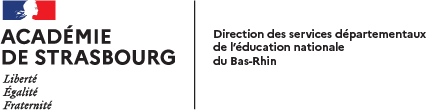 Formulaire de demande d’autorisations d’absenceA transmettre 15 jours avant la date de l’absence, sauf cas exceptionnelAUTORISATIONS D’ABSENCE Joindre obligatoirement un justificatifAUTORISATIONS D’ABSENCE Joindre obligatoirement un justificatifAUTORISATIONS D’ABSENCE Joindre obligatoirement un justificatifAUTORISATIONS D’ABSENCE Joindre obligatoirement un justificatifAUTORISATIONS D’ABSENCE Joindre obligatoirement un justificatifMotif et lieu à préciser :duauDate et signature de l’AESHAvis du responsable (directeur, principal, proviseur, responsable formation du SEI)Favorable avec rattrapageObservation Avis du responsable (directeur, principal, proviseur, responsable formation du SEI)Favorable sans rattrapageObservation Avis du responsable (directeur, principal, proviseur, responsable formation du SEI)DéfavorableObservation Incidence sur le fonctionnement de la journée Signature du responsable :DÉCISION DE L’EMPLOYEURDÉCISION DE L’EMPLOYEURDÉCISION DE L’EMPLOYEUR absence de droit AccordAccord avec rattrapage Avec soldeDÉCISION DE L’EMPLOYEURDÉCISION DE L’EMPLOYEURDÉCISION DE L’EMPLOYEUR absence facultative AccordAccord sans rattrapage Sans soldeDÉCISION DE L’EMPLOYEURDÉCISION DE L’EMPLOYEURDÉCISION DE L’EMPLOYEUR absence facultative Refus Refus Refus